Vertical Dance HelenaDe beeldschone Helena weet het publiek ademloos te pakken met haar sensuele en fraaie verticale dans aan haar lage pole als openingsact of afsluiting van een event. De act wordt op gepassioneerde muziek met sensuele bewegingen uitgevoerd.De Pole, met een hoogte van 2,5 meter vraagt geen montage met kabels want die staat geheel vrij op een vloerplaat. Ook de podiumruimte die de act vraagt is gering.Tijdsduur: ca 5 minuten.
Podium: 6 x 4 meterBekijk hier een video-impressie.Boekingen Vertical Dance Helena: info@buro2010.nl - 036-7600140Management: keesjanssen@theatreproductions.nl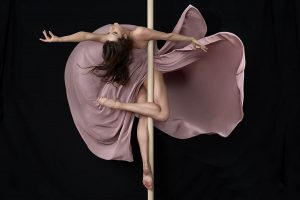 